www.ogm.gouv.qc.caQu’est-ce qu’un OGMun organisme vivant auquel on a ajouté un ou des gènes pour lui donner un caractère spécifique, par exemple, la résistance à un virus;OUun organisme vivant dans lequel on a bloqué ou atténué l’action indésirable d’un gène, par exemple, la synthèse d’une protéine allergène.GROUPE 1 -SANTÉQue sont les bénéfices potentiels des OGM pour la santé?En 1983, le Canada autorise la production commerciale d'insuline à partir de E. coli GM. Aujourd'hui, cette insuline est utilisée dans le traitement du diabète.Moins de produits chimiquesExemple des cultures de coton BtDes expériences menées au champ, notamment en Inde et en Chine, ont montré que la production accrue de cultures de coton Bt par rapport aux cultures de coton traditionnel s’était reflétée dans la baisse de la quantité de pesticides utilisés dans les champsMoins de moisissures sur le maïs : variétés de maïs-grain Bt soient moins souvent contaminées par les champignons microscopiques que le maïs traditionnelLes acides gras insaturés peuvent notamment nous protéger contre les maladies du cœur. Des plantes oléagineuses GM, comme le canola et le soja, ont été développées pour produire des huiles à teneur élevée en acides gras insaturés.il serait possible de modifier la valeur nutritive d’un aliment pour résoudre un problème de nutrition. Ces aliments GM sont principalement destinés aux populations des pays en voie de développement qui souffrent de carences, notamment en vitamine A ou en fer.Des plantes enrichies en fer réduire le pouvoir allergène des protéines présentes dans certains aliments.utiliser des plantes ou des animaux transgéniques pour produire des composés pharmaceutiques ou industriels. Les utilisations potentielles vont de la conception de médicaments et de vaccins à la fabrication de plastiques biodégradables et de produits chimiques industriels.vaccins bon marché… comestiblesQue sont les risques potentiels associés à la consommation d'aliments avec OGM?toxicité et allergies liées à la présence du gène inséré;risques liés à la consommation de produits dérivés d’animaux nourris aux OGM;développement de résistance aux antibiotiques;diminution de la valeur nutritive de certains aliments;risques imprévisibles associés à la consommation d’aliments avec OGM.Selon-vous, les bénéfices l’emportent-ils sur les risques?GROUPE 2 -ENVIRONNEMENTQue sont les bénéfices potentiels des OGM pour l’environnent?moins de pesticidesmoins de labourpesticides moins toxiquesproduction agricole accrueimpact sur la biodiversitésolutions pour le futurQue sont les risques potentiels des OGM pour l’environnement?toxicité pour les insectesinsectes résistantsmauvaises herbes tolérantesdispersion de gènesSelon-vous, les bénéfices l’emportent-ils sur les risques?GROUPE 3 – CULTURES OGMQuelles espèces de plantes sont approuvées, et lesquelles sont commercialisées au Canada?saumon AquAdvantage ™Maïs-grain Bt, maïs sucré Bt   Résistance aux insectesMaïs-grain; maïs sucré., Soja  Tolérance aux herbicidesMaïs, Canola  Contrôle du pollenMaïs Bioproduits/BiocarburantsPomme, Pomme de terre  Résistance au brunissement enzymatiqueA l’épicerie, quelles informations peut-on sortir du code PLU sur les fruits et les légumes?Les produits biologiques ont un code à cinq chiffres - le premier chiffre est un 9 (9XXXX).Les produits dont le code est de 4 chiffres est conventionnel.un code PLU commençant par un 8 n’indique plus qu’il s’agit nécessairement d’un fruit ou d’un légume issu du génie génétique.Selon vous, les consommateurs sont-ils assez bien informés sur leur consommation des produits transgéniques? Justifie ta réponse. GROUPE 4 – OGM en chiffresQuels sont les principaux OGM cultivés dans le monde, et au Canada?En 2016, les OGM cultivés dans le monde étaient principalement du canola, du coton, du maïs et du soja.Compare les pourcentages des cultures GM et non-GM, dans le monde et au Canada?En 2016, mondialement, les pourcentages de cultures GM cultivées par rapport à celles non GM s’estiment ainsi :78 % du soja étaient GM;64 % du coton étaient GM;24 % du canola étaient GM;et 26 % du maïs étaient GM.Entre 2015 et 2016, les pourcentages de cultures GM cultivées à travers le Canada par rapport à celles non GM sont:94 % du soja étaient GM;93 % du canola étaient GM;et 92 % du maïs étaient GM.Le soja GM continue en 2016 d’être la culture GM la plus utilisée occupant 50 % des 185,1 millions d’hectares d’OGM à travers le monde (soit 91,4 millions d’hectares).Suit le maïs GM avec 33 % de la superficie totale en cultures GM, soit 61,1 millions d’hectares; le coton GM avec 12 % de la superficie totale en cultures GM, soit 22,2 millions d’hectares et le canola GM avec 5 % de la superficie totale en cultures GM, soit 9,2 millions d’hectares.Quels sont les quatre pays ayant les plus grandes superficies de terres agricoles destinés pour la culture des OGM?les États-Unis, 39 % de la superficie;le Brésil, 27 % de la superficie;l'Argentine, 13% de la superficie;le Canada, 6 % de la superficie;Décris et compare les caractéristiques des cultures GM dans le monde.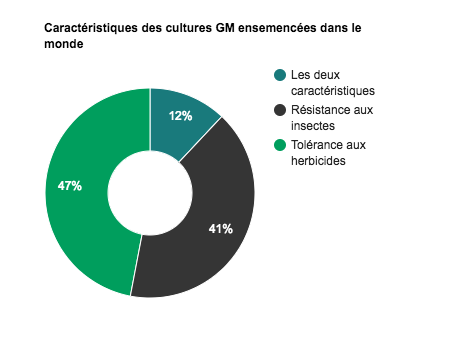 https://www.futura-sciences.com/planete/dossiers/botanique-mais-cereale-grains-precieux-2346/page/5/Selon Futura Planète, y a-t-il des avantages qui n’étaient pas mentionnés sur le site du gouvernement du Québec?Les OGM permettent l'apparition de variétés avec des caractéristiques supérieures à celles de plantes dites normales. Il est possible d'augmenter la qualité nutritive (exemple : le riz avec la vitamine A), le rendement des récoltes, etc.Les OGM pourraient résoudre le problème de la faim.Les OGM pourraient être cultivés sur des terrains jusqu'ici inutilisables.Les OGM peuvent réduire l'utilisation des insecticides (exemple : réduire l'utilisation des insecticides contre la pyrale).Donc, les OGM permettent de réduire la pollution des terres agricoles, des nappes phréatiques...Les OGM ont permis d'élaborer de nouveaux médicaments (exemple : l'insuline).Les OGM pourraient produire des organes (par des animaux génétiquement modifiés) greffables chez l'Homme...Selon Futura Planète, y a-t-il des inconvénients  qui n’étaient pas mentionnés sur le site du gouvernement du Québec?
Les insectes développent une résistance à la protéineproduite par ces OGM (exemple : le coton).  Les OGM permettent une utilisation massive d'herbicides. Trois risques ici :celui que les plantes sauvages développent une résistance à l'herbicide ;celui que les agriculteurs vaporisent plus d'herbicidesque nécessaire puisque leurs cultures y sont insensibles ;l'herbicide est souvent produit par la même firme que les semences. L'agriculteur se trouve donc complètement dépendant de son fournisseur.  L'impact non voulu sur les autres insectes, non ciblés ceux-ci et qui peuvent être utiles, comme les abeilles par exemple.  Le risque de dissémination des pollens OGM par le vent ou les insectes butineurs : cela remet en cause le droit des agriculteurs et des consommateurs à éviter les OGM.  Une faible efficacité à la longue : de nombreux insectes développent une tolérance (ou même une résistance) à l'insecticide produit par la plante OGM.  La probabilité de risques d'allergie ressort comme le principal risque que les OGM pourraient engendrer sur l'Homme. Le gène introduit peut coder une protéine nouvelle, inconnue et allergisante.  Une dépendance des agriculteurs : les firmes programment l'ADN des plantes afin qu'elles tuent leurs propres embryons. Les semences sont stériles. Les agriculteurs sont obligés de racheter de nouvelles semences tous les ans.Selon le vidéo, quels sont les problèmes avec les saumons modifiés génétiquement?Quels sont les problèmes avec les saumons AquAdvantage?https://travailetsante.net/articles/ogm-dans-votre-assiette/Quels sont les aliments GM approuvés à la commercialisation au Canada?Comment réduire sa consommation de produits modifiés génétiquement?privilégier l’alimentation biologique, qui interdit l’utilisation des OGM ;éviter les produits transformés dont certains ingrédients peuvent contenir des OGM (maïs, canola, soja) ou opter pour leur version biologique.https://ici.radio-canada.ca/premiere/premiereplus/science/p/62369/les-organismes-genetiquement-modifies-scruteshttps://ici.radio-canada.ca/nouvelle/1103007/ogm-aliments-transgeniques-perceptions-canadiens-etude-dalhousie-inquietudes-etiquetagehttp://www.rcinet.ca/fr/2015/03/23/une-pomme-genetiquement-modifiee-approuvee-a-la-vente-au-canada/PlantesAnimalMaïs-grainSaumonRizPomme de terreTomateCottonSojaLinCanolaBetterave sucrièreLuzernePapayeCourgePomme